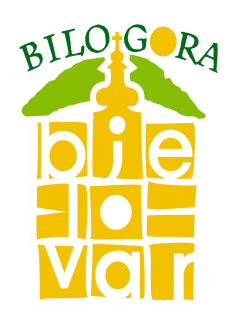 1. LOKACIJE, VELIČINA PROSTORA I POČETNA CIJENA  DATUM PRIJAVE: ____________________________POTPIS OVLAŠTENE OSOBE PRIJAVITELJA I PEČAT TVRTKE/OBRTA  _________________________________________________  TEREZIJANA 2022.    PRIJAVNICA ZA ZAKUP LOKACIJE ZA OBAVLJANJE   UGOSTITELJSKE DJELATNOSTI  OPĆI PODACI PRIJAVITELJA  NAZIV TVRTKE/OBRTA  IME I PREZIME ODGOVORNE OSOBE  ADRESA TVRTKE/OBRTA  OIB  TVRTKE/OBRTA  NAZIV BANKE I BROJ POSLOVNOG RAČUNA  WEB STRANICE TVRTKE/OBRTA  KONTAKT OSOBA  TELEFON KONTAKT OSOBE  E-MAIL KONTAKT OSOBE  znaka Lokacijam2 Početna neto cijena (minimalno po lokaciji ) Ponuđena cijena    (upisati iznos)1. Ulica Petra Preradović  (površina pokraj terase cafe bara Public) 50 m²   1.500,00 KN 2. Trg Eugena Kvaternika  (površina pokraj terase restorana Franz)50 m²   1.500,00 KN 3. J.J. Strossmayera  (površina pokraj terase cafe bara Carpe Diem)50 m²   1.500,00 KN 4. Ulica Frana Supila  (površina nasuprot terase cafe bara Time)50 m²   1.500,00 KN 5.Ulica Frana Supila  (površina pokraj terase cafe bara Story – strana Fine)50 m²   1.500,00 KN6.Ulica Frana Supila  (površina nasuprot terase cafe bara Oka)50 m²   1.500,00 KN7. Trg Eugena Kvaternika  (površina pokraj terase cafe bara Relax – prema korzu)50 m²   1.500,00 KN 8. Trg Eugena Kvaternika  (površina na prometnici ispred Hrvatske pošte)100 m²   4.000,00 KN 9. Trg Eugena Kvaternika (Pokraj glavne pozornice – sjeverna strana) 50 m²   2.500,00 KNUZ PRIJAVNICU OBAVEZNO PRILOŽITI FOTOGRAFIJU OBJEKATA KOJI SE POSTAVLJA NA ZAKUPLJENU LOKACIJU (atraktivnost, inovativnost i kvaliteta uređenja prostora i ponude)  TE FOTOGRAFIJE ILI SKICE UREĐENJA ) REFERENCE I TEHNIČKA SPOSOBNOST PONUDITELJA (Događanja/veličina lokacija na kojima je izvodio ugostiteljsku djelatnost 2018. i 2019.  TEHNIČKA SPOSOBNOST PONUDITELJA  BROJ OSOBA KOJE ĆE BITI ANGAŽIRANE NA ZAKUPLJENOJ LOKACIJI   ELEKTRIČNA TROŠILA  UREĐAJ  KOMADA  UKUPNA SNAGA POTROŠAČA (KW)  